Кубок победителя из г.Вильнюса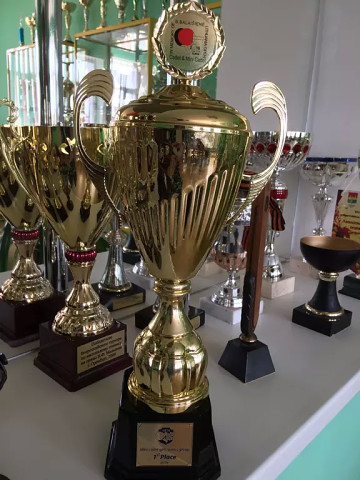 21 июня Юсупова Карина вернулась с международных соревнований по настольному теннису, которые проводились в г.Вильнюсе (Литва).В соревнованиях приняли участие 10 сильнейших команд. Карина в составе команды заняла 1 место и привезла в г.Сорочинск чемпионский кубок.По итогам соревнований утвердился состав сборной России среди мини кадетов для участия в Первенстве Европы. Сейчас Карина находится на сборах в Китае, потом предстоят предстартовые сборы в Бронницах и 24-29 августа поездка  на Первенство Европы, которое будет проходить в г.Страсбурге (Франция). Надеемся и верим в успех нашей спортсменки.